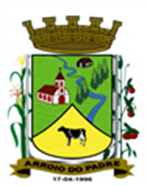 Câmara Municipal de Vereadores de Arroio do PadrePlenário Arno BottermundGabinete da PresidênciaDECRETO LEGISLATIVO Nº 31, DE 22 DE DEZEMBRO DE 2023.Declara ponto facultativo, no âmbito do legislativo, no dia 26 de dezembro de 2023, a partir das 12 horas.O Presidente da Câmara de Vereadores de Arroio do Padre, no uso de suas atribuições legais que lhe são conferidas pela Lei Orgânica do Município e pelo Regimento Interno;		DECRETA:Art. 1º Fica estabelecido ponto facultativo no âmbito do poder legislativo no dia 26 de dezembro de 2023, a partir das 12 horas, considerando os termos da Lei n° 243/2004.Art. 2º Este decreto entra em vigor na data de sua publicação. Arroio do Padre, 22 de dezembro de 2023.Atenciosamente, ______________________________Juliano Hobuss BuchweitzPresidente da Câmara de VereadoresArroio do Padre – RS